Прокуратура Цимлянского района информирует.За последнее время участились случаи выпадения детей из окон. Использование москитных сеток без соответствующей защиты окон может грозить опасностью.Не осознавая того, что москитная сетка лишь иллюзия препятствия, ребенок может опереться на нее и выпасть.МЕРЫ ПРЕДОСТОРОЖНОСТИ:Не оставляйте детей без присмотра в комнате с открытыми окнами, а также там, где они могут открыть их сами.Не используйте москитные сетки без соответствующей защиты окон, такие окна считайте открытыми.Установите на окна замки безопасности или фиксаторы, препятствующие самостоятельному открытию окон ребенком, или снимите ручки.Исключите для ребенка возможность забраться на подоконник. Не оставляйте возле окон предметы или мебель, которые могут позволить ребенку залезть на подоконник.Объясните детям, что открытое окно представляет опасность из-за возможного падения. ДАВАЙТЕ ВМЕСТЕ СОХРАНИМ ЗДОРОВЬЕ И ЖИЗНЬ НАШИХ ДЕТЕЙ!ПРОВЕРЬТЕ ПРЯМО СЕЙЧАС, ГДЕ НАХОДЯТСЯ ВАШИ ДЕТИ!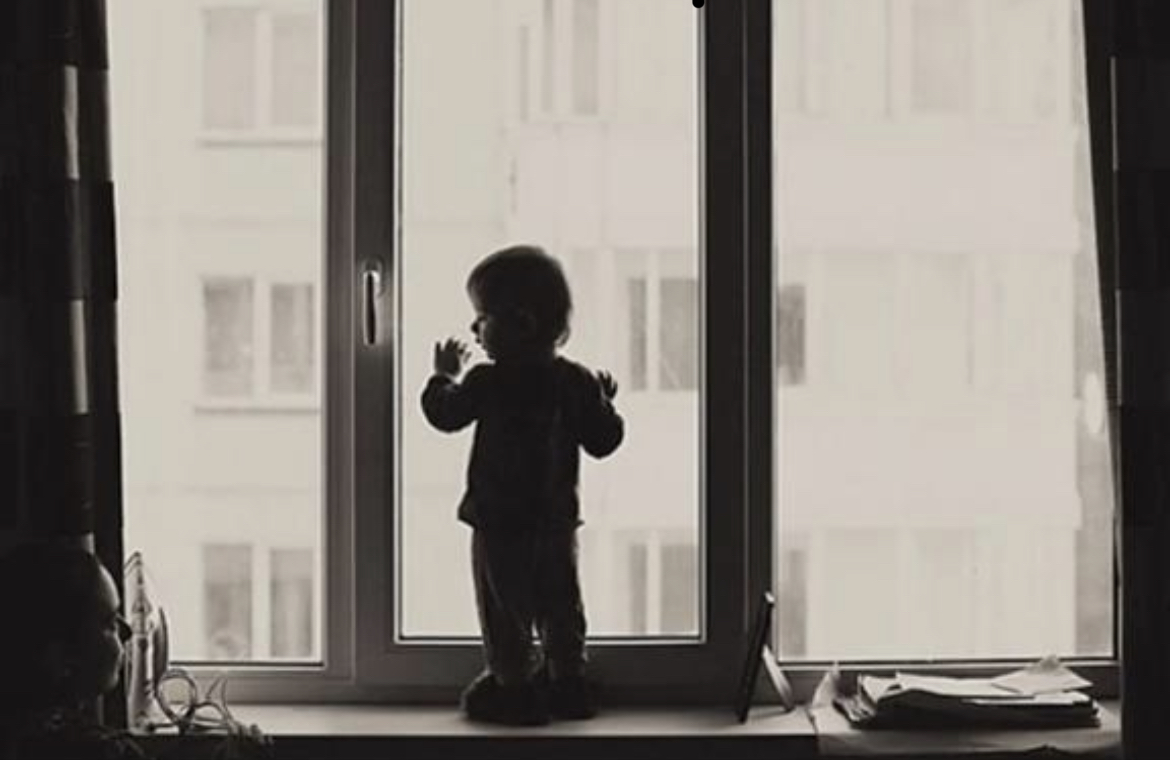 